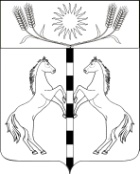 РЕШЕНИЕСовета КаНЕЛОВСКОГО сельского поселенияСтароминского района ЧЕТВЕРТОГО СОЗЫВАот 01 ноября 2019                                                                                № 2.2ст. КанеловскаяО внесении изменений и дополнений в  Правила благоустройства и санитарного содержания Канеловского сельского поселения Староминского районаНа основании экспертного заключения Департамента внутренней политики администрации Краснодарского края от 29.07.2019 № 34.03-04-315/19,  в соответствии с Федеральным законом от 24 июня 1998 года № 89-ФЗ «Об отходах производства и потребления», Федеральным законом от 6 октября 2003 года № 131-ФЗ «Об общих принципах организации местного самоуправления в Российской Федерации, руководствуясь статьей 26 Устава Канеловского  сельского поселения Староминского района, Совет Канеловского  сельского поселения Староминского района, р е ш и л:1. Внести в Правила благоустройства и  санитарного содержания Канеловского сельского поселения Староминского района (далее – Правила)  следующие изменения:раздел 7 Правил дополнить пунктом «д» следующего содержания:д) предоставление порубочного билета и (или) разрешения на пересадку деревьев и кустарников.пункт 9.1. раздела 9 Правил изложить в следующей редакции:9.1. Границы прилегающей территории определяются как расстояние от внутренней части границ прилегающей территории до внешней части границ прилегающей территории с учетом максимального расстояния.пункт 9.2. раздела 9 Правил изложить в следующей редакции:9.2. Установить максимальное расстояние от внутренней части границ прилегающей территории до внешней части границ прилегающей территории (далее - максимальное расстояние). Максимальное расстояние может быть установлено дифференцированно в зависимости от расположения зданий, строений, сооружений, земельных участков в существующей застройке, вида их разрешенного использования или фактического назначения, иных существенных факторов и не может превышать 20 метров. абзац 3 пункта 11.8 раздела 11 Правил изложить в следующей редакции:- потенциально опасные животные на придомовой территории должны содержаться в огражденном месте или на привязи, обеспечивающих безопасность граждан. При этом по периметру придомовой территории должна быть размещена информация, предупреждающая о нахождении на данной территории потенциально опасных животных;абзац 7 пункта 11.8 раздела 11 Правил изложить  в следующей редакции:- может производиться отлов безнадзорных собак, независимо от породы и назначения, в том числе и имеющих ошейник, находящихся на улицах и иных общественных местах без сопровождения лица (кроме случаев, когда владелец временно оставил собаку на привязи у входа в магазин, аптеку и т.д. и находится в пределах возможности осуществления контроля и надзора за оставленным животным), а также безнадзорных кошек, обитающих на территории поселения, их содержание (в том числе лечение, вакцинацию, стерилизацию), возврат на прежние места их обитания и иные мероприятия, предусмотренные Федеральным законом от 27 декабря 2018 года № 498-ФЗ «Об ответственном обращении с животными и о внесении изменений в отдельные законодательные акты Российской Федерации».раздел 38 Правил изложить в следующей редакции:38. Производство работ по сбору и вывозу мусора осуществляется уполномоченными организациями муниципального образования Староминский район. Собственники твердых коммунальных отходов обязаны заключить договор на оказание услуг по обращению с твердыми коммунальными отходами с региональным оператором, в зоне деятельности которого образуются твердые коммунальные отходы и находятся места их накопления.Юридические лица, индивидуальные предприниматели, осуществляющие деятельность по сбору, транспортированию, обработке, утилизации отходов I - IV классов опасности, обязаны получить лицензию на ее осуществление до 1 июля 2016 года. После 1 июля 2016 года осуществление данной деятельности без лицензии не допускается.2. Поручить администрации Канеловского сельского поселения официально обнародовать Правила благоустройства Канеловского сельского поселения Староминского района.3. Контроль за исполнением настоящего решения возложить на    комиссию  по вопросам агропромышленного комплекса, экологии, имущественных  и земельных отношений (Дворник О.П.).4. Настоящее решение вступает в силу со дня его официального обнародования.Глава Канеловского сельского поселения Староминского района                                                                Л.Г. Индыло